2:40 P.M. S2-1 Sprinters Stakes2:40 P.M. S2-1 Sprinters Stakes2:40 P.M. S2-1 Sprinters Stakes2:40 P.M. S2-1 Sprinters Stakes2:40 P.M. S2-1 Sprinters Stakes2:40 P.M. S2-1 Sprinters Stakes2:40 P.M. S2-1 Sprinters Stakes[ ] Current International RatingS2-12:40 P.M.HK TIME(01.10.2017)(3:40 P.M. LOCAL TIME)(01.10.2017)Sprinters Stakes (Grade 1)8th Leg of the Global Sprint Challenge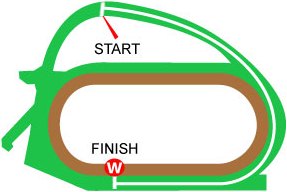 Nakayama, Japan - Turf - 1200 Metres (Right-handed) For 3-year-olds and upwards. Weights: 3yo 121lb; 4yo+ 126lb. Allowances: fillies and mares about 4.4lb; Southern Hemisphere bred foaled in 2014 about 2.2lb.Total Prize Money (JPY) ¥212,280,0001st ¥98,000,000, 2nd ¥39,000,000, 3rd ¥25,000,000, 4th ¥15,000,000, 5th ¥9,800,000, 6th ¥7,840,000, 7th ¥6,860,000, 8th ¥5,880,000, 9th ¥2,940,000, 10th ¥1,960,000PosDateRace DetailsRace DetailsTrackTrackDist/Course/GoingDist/Course/GoingWt.JockeyDr.Race Sectional TimeRace Sectional TimeRace Sectional TimeRace Sectional TimeRace TimePos in RunningPos in RunningPos in RunningPos in RunningPos in RunningPos in RunningFinish & MarginFinish & MarginOddsGearWinner/Second/Third5/1631Jan16G3Silk Road S. 4yo+ HcpJPY74,600,000KYO, JPN1200 RHTurf G 126Mirco Demuro16-22.9021.9023.101.07.90-91053.82.1FDance Director (JPN) Laurel Veloce (JPN) Wakino Brave (JPN) 1/1827Mar16G1Takamatsunomiya Kinen 4yo+JPY186,800,000CYO, JPN1200 LHTurf F 126Yuichi Fukunaga4-21.8021.7023.201.06.70-4410.83.9FBig Arthur (JPN) Mikki Isle (JPN) Albiano (USA) 1/1311Sep16G2Centaur S. 3yo+JPY112,800,000HSN, JPN1200 RHTurf F 128Yuichi Fukunaga1-22.5021.4023.701.07.60-11112.1FBig Arthur (JPN) Nero (JPN) Lovers Point (JPN) 12/162Oct16G1Sprinters S. 3yo+JPY186,800,000NAK, JPN1200 RHTurf F 126Yuichi Fukunaga1-22.3022.3023.001.07.60-55122.31.8FRed Falx (JPN) Mikki Isle (JPN) Solveig (JPN) 10/1311Dec16G1LONGINES Hong Kong Sprint 3yo+HKD18,500,000ST, HK1200 RHTurf G 126Ryan Moore12-23.9022.1222.781.08.80-86104.37.0Aerovelocity (NZ) Lucky Bubbles (AUS) Peniaphobia (IRE) PosDateRace DetailsRace DetailsTrackTrackDist/Course/GoingDist/Course/GoingWt.JockeyDr.Race Sectional TimeRace Sectional TimeRace Sectional TimeRace Sectional TimeRace TimePos in RunningPos in RunningPos in RunningPos in RunningPos in RunningPos in RunningFinish & MarginFinish & MarginOddsGearWinner/Second/Third5/830Jan17G2Centenary Sprint CupHKD8,000,000ST, HK1200 RHTurf G 121Umberto Rispoli2-24.2922.4222.441.09.15-8852.511EPeniaphobia (IRE) Lucky Bubbles (AUS) Not Listenin'tome (AUS) 4/826Feb17G1Queen's Silver Jubilee CupHKD10,000,000ST, HK1400 RHTurf G 126Nash Rawiller513.6322.3222.9222.441.21.3132241.38.8EHelene Paragon (FR) Able Friend (AUS) Joyful Trinity (IRE) 3/9(Fin 4th)9Apr17G2Sprint CupHKD4,000,000ST, HK1200 RHTurf GF 123Nash Rawiller3-24.0721.9322.461.08.46-6642.89.9B/XBMr Stunning (AUS) Peniaphobia (IRE) (DH)Thewizardofoz (AUS) (DH)Blizzard (AUS) 10/107May17G1Chairman's Sprint PrizeHKD14,000,000ST, HK1200 RHTurf GF 126Damian Lane8-23.8822.3622.721.08.96-9910414B/XBLucky Bubbles (AUS) Mr Stunning (AUS) Not Listenin'tome (AUS) 2/73Sep17HKSAR Chief Executive’s CupHKD2,500,000ST, HK1200 RHTurf G 133Zac Purton7-23.8721.9322.521.08.32-3321.56.4XBSeasons Bloom (AUS) Blizzard (AUS) Fabulous One (NZ) PosDateRace DetailsRace DetailsTrackTrackDist/Course/GoingDist/Course/GoingWt.JockeyDr.Race Sectional TimeRace Sectional TimeRace Sectional TimeRace Sectional TimeRace TimePos in RunningPos in RunningPos in RunningPos in RunningPos in RunningPos in RunningFinish & MarginFinish & MarginOddsGearWinner/Second/Third15/162Oct16G1Sprinters S. 3yo+JPY186,800,000NAK, JPN1200 RHTurf F 126Suguru Hamanaka11-22.3022.3023.001.07.60-1315152.810.9 (4)Red Falx (JPN) Mikki Isle (JPN) Solveig (JPN) 4/1829Oct16G2Swan S. 3yo+JPY112,800,000KYO, JPN1400 RHTurf F 123Suguru Hamanaka912.3022.1023.1023.201.20.70-88427.1 (4)Satono Aladdin (JPN) Satono Lupin (JPN) A Shin Spartan (USA) 4/1524Dec16G2Hanshin Cup 3yo+JPY127,700,000HSN, JPN1400 RHTurf G 126Yutaka Take512.5022.4023.2023.801.21.90-4340.815.8 (6)Shuji (JPN) Isla Bonita (JPN) Fiero (JPN) 1/1329Jan17G3Silk Road S. 4yo+ HcpJPY74,600,000KYO, JPN1200 RHTurf F 127Yutaka Take7-22.8022.4022.601.07.80-1091Nk6.7 (3)Dance Director (JPN) Seiun Kosei (JPN) Second Table (JPN) 3/1410Sep17G2Centaur S. 3yo+JPY112,800,000HSN, JPN1200 RHTurf F 123Suguru Hamanaka13-23.0021.9022.601.07.50-9931.58.2 (4)Fine Needle (JPN) Rhein Meteor (JPN) Dance Director (JPN) PosDateRace DetailsRace DetailsTrackTrackDist/Course/GoingDist/Course/GoingWt.JockeyDr.Race Sectional TimeRace Sectional TimeRace Sectional TimeRace Sectional TimeRace TimePos in RunningPos in RunningPos in RunningPos in RunningPos in RunningPos in RunningFinish & MarginFinish & MarginOddsGearWinner/Second/Third2/1627May174yo+ ¥10M or belowJPY29,110,000KYO, JPN1200 RHTurf F 121Yutaka Take5-22.5022.1024.001.08.60-112Nk3.1FFujino Panther (JPN) Diana Halo (JPN) Happiness (JPN) 1/153Jun173yo+ ¥5M or belowJPY20,400,000HSN, JPN1200 RHTurf F 121Yutaka Take3-22.4021.8023.501.07.70-11121.7FDiana Halo (JPN) Palio Minoru (JPN) Snark Sky (JPN) 1/925Jun173yo+ ¥10M or below HcpJPY28,900,000HSN, JPN1200 RHTurf G 119Yutaka Take4-23.2022.5023.201.08.90-2311.31.7FDiana Halo (JPN) Smart Grace (JPN) Agnes Julia (JPN) 1/1630Jul173yo+ ¥16M or belowJPY35,120,000KOK, JPN1200 RHTurf F 121Yutaka Take13-22.3022.7022.701.07.70-331Nose4.9 (2)Diana Halo (JPN) Nishino Rush (JPN) Koei Takeru (JPN) 1/1820Aug17G3Kitakyushu Kinen 3yo+ HcpJPY74,600,000KOK, JPN1200 RHTurf F 117Yutaka Take9-21.7022.6023.201.07.50-2210.85.7 (3)Diana Halo (JPN) Narita Star One (JPN) Rhein Spirit (JPN) PosDateRace DetailsRace DetailsTrackTrackDist/Course/GoingDist/Course/GoingWt.JockeyDr.Race Sectional TimeRace Sectional TimeRace Sectional TimeRace Sectional TimeRace TimePos in RunningPos in RunningPos in RunningPos in RunningPos in RunningPos in RunningFinish & MarginFinish & MarginOddsGearWinner/Second/Third18/1818Feb17G3Kyoto Himba S. 4yo+ f&mJPY68,000,000KYO, JPN1400 RHTurf G 119Koshiro Take1712.6023.2024.0022.701.22.50-22189.849.8 (11)Let's Go Donki (JPN) Once in a Moon (JPN) Snatch Mind (JPN) 1/1516Apr17LShunrai S. 4yo+ HcpJPY43,800,000NAK, JPN1200 RHTurf F 115Yutaka Yoshida10-22.9022.2022.401.07.50-221Nk17.1 (9)Fiducia (USA) King Heart (JPN) Ultima Blood (JPN) 1/1621May174yo+ Open HcpJPY44,330,000NII, JPN1000 StTurf F 119Syu Ishibashi8-12.0020.6021.700.54.30---11.55.5 (2)Fiducia (USA) Symboli Disco (JPN) Red Lauda (JPN) 2/1630Jul17G3Ibis Summer Dash 3yo+JPY74,600,000NII, JPN1000 StTurf F 119Syu Ishibashi10-11.8020.4022.000.54.20---2Nk2.8FRhein Meteor (JPN) Fiducia (USA) Regina Forte (JPN) 9/1410Sep17G2Centaur S. 3yo+JPY112,800,000HSN, JPN1200 RHTurf F 119Syu Ishibashi14-23.0021.9022.601.07.50-1194.53.6 (2)Fine Needle (JPN) Rhein Meteor (JPN) Dance Director (JPN) PosDateRace DetailsRace DetailsTrackTrackDist/Course/GoingDist/Course/GoingWt.JockeyDr.Race Sectional TimeRace Sectional TimeRace Sectional TimeRace Sectional TimeRace TimePos in RunningPos in RunningPos in RunningPos in RunningPos in RunningPos in RunningFinish & MarginFinish & MarginOddsGearWinner/Second/Third4/187May174yo+ OpenJPY44,360,000KYO, JPN1200 RHTurf F 123Hideaki Miyuki3-22.9021.8022.601.07.30-1141.811.8 (6)King Heart (JPN) Hautvillers (JPN) Daishin Thunder (JPN) 7/1628May174yo+ Open HcpJPY44,290,000KYO, JPN1400 RHTurf F 121Kota Fujioka512.1021.5022.7023.501.19.80-6573.87.8 (4)Shining Lei (JPN) Tosho Piste (JPN) Teehaff (JPN) 1/1317Jun173yo+ ¥16M or below HcpJPY35,020,000HSN, JPN1200 RHTurf F 127Mirco Demuro2-22.4021.5023.201.07.10-3311.32.1FFine Needle (JPN) Admire Night (JPN) Rakuami (JPN) 5/1820Aug17G3Kitakyushu Kinen 3yo+ HcpJPY74,600,000KOK, JPN1200 RHTurf F 121Mirco Demuro8-21.7022.6023.201.07.50-6851.53.5FDiana Halo (JPN) Narita Star One (JPN) Rhein Spirit (JPN) 1/1410Sep17G2Centaur S. 3yo+JPY112,800,000HSN, JPN1200 RHTurf F 123Mirco Demuro7-23.0021.9022.601.07.50-3311.33.1FFine Needle (JPN) Rhein Meteor (JPN) Dance Director (JPN) PosDateRace DetailsRace DetailsTrackTrackDist/Course/GoingDist/Course/GoingWt.JockeyDr.Race Sectional TimeRace Sectional TimeRace Sectional TimeRace Sectional TimeRace TimePos in RunningPos in RunningPos in RunningPos in RunningPos in RunningPos in RunningFinish & MarginFinish & MarginOddsGearWinner/Second/Third1/1323Oct163yo+ ¥16M or belowJPY35,030,000KYO, JPN1200 RHTurf F 126Hideaki Miyuki10-22.8022.0022.901.07.70-111011.39.3 (6)Fumino Moon (JPN) Denko Uno (JPN) Koei Takeru (JPN) 3/18(DH)27Nov16G3Keihan Hai 3yo+JPY74,600,000KYO, JPN1200 RHTurf Y 123Yusaku Kokubun1-23.0022.6024.701.10.30-121035.317.4 (6)Nero (JPN) A Shin Spartan (USA) (DH)Earth Sonic (JPN) (DH)Fumino Moon (JPN) 10/167Jan17LYodo Tankyori S. 4yo+JPY43,800,000KYO, JPN1200 RHTurf F 123Hideaki Miyuki15-22.8022.7022.501.08.00-1011106.53.6FSeiun Kosei (JPN) Second Table (JPN) Rhein Spirit (JPN) 1/916Jul17LBaden-Baden Cup 3yo+ HcpJPY43,800,000FKS, JPN1200 RHTurf F 121Keita Tosaki7-23.2022.5023.301.09.00-341Hd3.4FFumino Moon (JPN) Cosmo Dome (JPN) Arma Waioli (JPN) 4/1327Aug17G3Keeneland Cup 3yo+JPY77,300,000SAP, JPN1200 RHTurf F 123Masaki Katsuura7-22.5022.6023.901.09.00-9841.318.4 (11)Epoisses (JPN) Solveig (JPN) Nac Venus (JPN) PosDateRace DetailsRace DetailsTrackTrackDist/Course/GoingDist/Course/GoingWt.JockeyDr.Race Sectional TimeRace Sectional TimeRace Sectional TimeRace Sectional TimeRace TimePos in RunningPos in RunningPos in RunningPos in RunningPos in RunningPos in RunningFinish & MarginFinish & MarginOddsGearWinner/Second/Third1/1319Feb174yo+ ¥16M or belowJPY35,010,000KYO, JPN1400 RHTurf F 126Yuta Nakatani712.8024.2022.7023.101.22.80-131Nk12.1 (6)King Heart (JPN) Terra Nova (JPN) Royal Street (JPN) 2/1516Apr17LShunrai S. 4yo+ HcpJPY43,800,000NAK, JPN1200 RHTurf F 119Hiroshi Kitamura7-22.9022.2022.401.07.50-872Nk7.7 (4)Fiducia (USA) King Heart (JPN) Ultima Blood (JPN) 1/187May174yo+ OpenJPY44,360,000KYO, JPN1200 RHTurf F 123Ryoya Kozaki10-22.9021.8022.601.07.30-661Nk7.5 (3)King Heart (JPN) Hautvillers (JPN) Daishin Thunder (JPN) 2/1318Jun17G3Hakodate Sprint S. 3yo+JPY74,600,000HAK, JPN1200 RHTurf F 123Yuta Nakatani3-21.8021.4023.601.06.80-7722.510.1 (4)Jeune Ecole (JPN) King Heart (JPN) Epoisses (JPN) 4/1820Aug17G3Kitakyushu Kinen 3yo+ HcpJPY74,600,000KOK, JPN1200 RHTurf F 123Yuta Nakatani13-21.7022.6023.201.07.50-9741.34.8 (2)Diana Halo (JPN) Narita Star One (JPN) Rhein Spirit (JPN) PosDateRace DetailsRace DetailsTrackTrackDist/Course/GoingDist/Course/GoingWt.JockeyDr.Race Sectional TimeRace Sectional TimeRace Sectional TimeRace Sectional TimeRace TimePos in RunningPos in RunningPos in RunningPos in RunningPos in RunningPos in RunningFinish & MarginFinish & MarginOddsGearWinner/Second/Third2/133Nov16[G1]JBC Ladies' Classic 3yo+ f&mJPY69,700,000KAW, JPN1600 LHDirt MY 121Yasunari Iwata1423.8025.6025.4026.501.41.3021121.56.1 (4)White Fugue (JPN) Let's Go Donki (JPN) Tosen C'est la Vie (JPN) 2/1617Dec16LTurquoise S. 3yo+ f&m HcpJPY68,000,000NAK, JPN1600 RHTurf F 125Yasunari Iwata1323.2023.2023.6023.601.33.6014161621.511.1 (6)Magic Time (JPN) Let's Go Donki (JPN) Cafe Brilliant (JPN) 1/1818Feb17G3Kyoto Himba S. 4yo+ f&mJPY68,000,000KYO, JPN1400 RHTurf G 121Yasunari Iwata1012.6023.2024.0022.701.22.50-12711.83.0FLet's Go Donki (JPN) Once in a Moon (JPN) Snatch Mind (JPN) 2/1826Mar17G1Takamatsunomiya Kinen 4yo+JPY186,800,000CYO, JPN1200 LHTurf G 121Yasunari Iwata3-22.6022.6023.501.08.70-131221.35.1 (2)Seiun Kosei (JPN) Let's Go Donki (JPN) Red Falx (JPN) 11/1714May17G1Victoria Mile 4yo+ f&mJPY176,300,000TOK, JPN1600 LHTurf G 121Yasunari Iwata1423.8024.1023.3022.701.33.90-46114.57.9 (3)Admire Lead (JPN) Denko Ange (JPN) Jour Polaire (JPN) PosDateRace DetailsRace DetailsTrackTrackDist/Course/GoingDist/Course/GoingWt.JockeyDr.Race Sectional TimeRace Sectional TimeRace Sectional TimeRace Sectional TimeRace TimePos in RunningPos in RunningPos in RunningPos in RunningPos in RunningPos in RunningFinish & MarginFinish & MarginOddsGearWinner/Second/Third1/1610Dec16LLapis Lazuli S. 3yo+JPY43,800,000NAK, JPN1200 RHTurf F 119Keita Tosaki15-22.2022.5023.701.08.40-5511.32.1FMelagrana (AUS) Nac Venus (JPN) Second Table (JPN) 1/164Mar17G3Ocean S. 4yo+JPY77,300,000NAK, JPN1200 RHTurf F 119Keita Tosaki9-22.7022.4023.201.08.30-9910.52.3FMelagrana (AUS) Nac Venus (JPN) Xmas (JPN) 10/1826Mar17G1Takamatsunomiya Kinen 4yo+JPY186,800,000CYO, JPN1200 LHTurf G 121Keita Tosaki12-22.6022.6023.501.08.70-1312104.85.3 (3)Seiun Kosei (JPN) Let's Go Donki (JPN) Red Falx (JPN) 10/182Jul17G3CBC Sho 3yo+ HcpJPY74,600,000CYO, JPN1200 LHTurf F 121Keita Tosaki3-22.5021.8023.701.08.00-1213104.54.1FShining Lei (JPN) Second Table (JPN) Active Minoru (JPN) 4/1410Sep17G2Centaur S. 3yo+JPY112,800,000HSN, JPN1200 RHTurf F 119Keita Tosaki2-23.0021.9022.601.07.50-111141.54.4 (3)Fine Needle (JPN) Rhein Meteor (JPN) Dance Director (JPN) PosDateRace DetailsRace DetailsTrackTrackDist/Course/GoingDist/Course/GoingWt.JockeyDr.Race Sectional TimeRace Sectional TimeRace Sectional TimeRace Sectional TimeRace TimePos in RunningPos in RunningPos in RunningPos in RunningPos in RunningPos in RunningFinish & MarginFinish & MarginOddsGearWinner/Second/Third1/135Nov16G2Keio Hai Nisai S. 2yoJPY72,000,000TOK, JPN1400 LHTurf F 121Christophe Lemaire1312.4023.3023.3022.901.21.90-9810.57.4 (3)Monde Can Know (JPN) Reine Minoru (JPN) Divine Code (JPN) 2/1818Dec16G1Asahi Hai Futurity S. 2yoJPY134,000,000HSN, JPN1600 RHTurf F 121Mickael Barzalona1024.0024.3023.8023.301.35.40-141420.515.8 (7)Satono Ares (JPN) Monde Can Know (JPN) Bom Servico (JPN) 10/1119Mar17G2Spring S. 3yoJPY103,500,000NAK, JPN1800 RHTurf F 123Takuya Ono623.8023.9023.9024.201.48.403321013.88 (4)Win Bright (JPN) Outliers (JPN) Platina Voice (JPN) 9/187May17G1NHK Mile Cup 3yoJPY180,500,000TOK, JPN1600 LHTurf F 126Christophe Lemaire123.3022.8023.1023.101.32.30-4496.86.3 (3)Aerolithe (JPN) Rieno Tesoro (USA) Bom Servico (JPN) 6/1327Aug17G3Keeneland Cup 3yo+JPY77,300,000SAP, JPN1200 RHTurf F 117Keita Tosaki9-22.5022.6023.901.09.00-7762.84.3FEpoisses (JPN) Solveig (JPN) Nac Venus (JPN) PosDateRace DetailsRace DetailsTrackTrackDist/Course/GoingDist/Course/GoingWt.JockeyDr.Race Sectional TimeRace Sectional TimeRace Sectional TimeRace Sectional TimeRace TimePos in RunningPos in RunningPos in RunningPos in RunningPos in RunningPos in RunningFinish & MarginFinish & MarginOddsGearWinner/Second/Third1/1221Jan174yo+ OpenJPY44,180,000NAK, JPN1200 RHTurf F 119Norihiro Yokoyama7-22.2022.7023.601.08.50-6510.82.1FNac Venus (JPN) Cosmo Dome (JPN) Ono Michi (JPN) 7/1818Feb17G3Kyoto Himba S. 4yo+ f&mJPY68,000,000KYO, JPN1400 RHTurf G 121Norihiro Yokoyama1312.6023.2024.0022.701.22.50-4474.37.5 (4)Let's Go Donki (JPN) Once in a Moon (JPN) Snatch Mind (JPN) 2/164Mar17G3Ocean S. 4yo+JPY77,300,000NAK, JPN1200 RHTurf F 119Yukito Ishikawa2-22.7022.4023.201.08.30-4420.57.9 (3)Melagrana (AUS) Nac Venus (JPN) Xmas (JPN) 8/1826Mar17G1Takamatsunomiya Kinen 4yo+JPY186,800,000CYO, JPN1200 LHTurf G 121Yukito Ishikawa17-22.6022.6023.501.08.70-6884.368.8 (12)Seiun Kosei (JPN) Let's Go Donki (JPN) Red Falx (JPN) 3/1327Aug17G3Keeneland Cup 3yo+JPY77,300,000SAP, JPN1200 RHTurf F 119Norihiro Yokoyama6-22.5022.6023.901.09.00-1130.811.4 (5)Epoisses (JPN) Solveig (JPN) Nac Venus (JPN) PosDateRace DetailsRace DetailsTrackTrackDist/Course/GoingDist/Course/GoingWt.JockeyDr.Race Sectional TimeRace Sectional TimeRace Sectional TimeRace Sectional TimeRace TimePos in RunningPos in RunningPos in RunningPos in RunningPos in RunningPos in RunningFinish & MarginFinish & MarginOddsGearWinner/Second/Third6/162Oct16G1Sprinters S. 3yo+JPY186,800,000NAK, JPN1200 RHTurf F 126Hiroyuki Uchida16-22.3022.3023.001.07.60-2260.825.1 (8)Red Falx (JPN) Mikki Isle (JPN) Solveig (JPN) 1/1827Nov16G3Keihan Hai 3yo+JPY74,600,000KYO, JPN1200 RHTurf Y 126Mickael Barzalona2-23.0022.6024.701.10.30-11144.1 (2)Nero (JPN) A Shin Spartan (USA) (DH)Earth Sonic (JPN) (DH)Fumino Moon (JPN) 11/1329Jan17G3Silk Road S. 4yo+ HcpJPY74,600,000KYO, JPN1200 RHTurf F 127Suguru Hamanaka10-22.8022.4022.601.07.80-221153FDance Director (JPN) Seiun Kosei (JPN) Second Table (JPN) 10/1630Jul17G3Ibis Summer Dash 3yo+JPY74,600,000NII, JPN1000 StTurf F 128Keita Tosaki9-11.8020.4022.000.54.20---105.35.2 (3)Rhein Meteor (JPN) Fiducia (USA) Regina Forte (JPN) 8/1327Aug17G3Keeneland Cup 3yo+JPY77,300,000SAP, JPN1200 RHTurf F 126Shogo Nakano3-22.5022.6023.901.09.00-5584.316.8 (10)Epoisses (JPN) Solveig (JPN) Nac Venus (JPN) PosDateRace DetailsRace DetailsTrackTrackDist/Course/GoingDist/Course/GoingWt.JockeyDr.Race Sectional TimeRace Sectional TimeRace Sectional TimeRace Sectional TimeRace TimePos in RunningPos in RunningPos in RunningPos in RunningPos in RunningPos in RunningFinish & MarginFinish & MarginOddsGearWinner/Second/Third1/1611Dec16G3Capella S. 3yo+JPY68,000,000NAK, JPN1200 RHDirt ST 126Hiroyuki Uchida1-22.2023.0025.001.10.20-1111.84.9 (3)Nobo Baccara (JPN) Nishiken Mononofu (JPN) Corin Berry (JPN) 3/1228Dec16[G3]Hyogo Gold Trophy 3yo+ HcpJPY31,500,000SON, JPN1400 RHDirt SY 128Hiroyuki Uchida12----1.25.8031233.32FNishiken Mononofu (JPN) Dream Valentino (JPN) Nobo Baccara (JPN) 16/1629Jan17G3Negishi S. 4yo+JPY72,000,000TOK, JPN1400 LHDirt ST 126Daichi Shibata1612.2022.8023.8024.201.23.00-1091614.818.4 (7)Kafuji Take (JPN) Best Warrior (USA) A Shin Bakken (JPN) 7/1318Jun17G3Hakodate Sprint S. 3yo+JPY74,600,000HAK, JPN1200 RHTurf F 126Suguru Hamanaka2-21.8021.4023.601.06.80-13137440.8 (10)Jeune Ecole (JPN) King Heart (JPN) Epoisses (JPN) 10/1327Aug17G3Keeneland Cup 3yo+JPY77,300,000SAP, JPN1200 RHTurf F 126Hironobu Tanabe5-22.5022.6023.901.09.00-1112106.514.5 (9)Epoisses (JPN) Solveig (JPN) Nac Venus (JPN) PosDateRace DetailsRace DetailsTrackTrackDist/Course/GoingDist/Course/GoingWt.JockeyDr.Race Sectional TimeRace Sectional TimeRace Sectional TimeRace Sectional TimeRace TimePos in RunningPos in RunningPos in RunningPos in RunningPos in RunningPos in RunningFinish & MarginFinish & MarginOddsGearWinner/Second/Third1/168Jan174yo+ ¥16M or belowJPY35,110,000NAK, JPN1200 RHTurf F 119Syu Ishibashi7-23.0022.8023.101.08.90-1111.32.8FOnce in a Moon (JPN) Daiwa Duchess (JPN) Gold Pegasus (JPN) 2/1818Feb17G3Kyoto Himba S. 4yo+ f&mJPY68,000,000KYO, JPN1400 RHTurf G 119Syu Ishibashi1512.6023.2024.0022.701.22.50-5421.819.8 (7)Let's Go Donki (JPN) Once in a Moon (JPN) Snatch Mind (JPN) 16/1826Mar17G1Takamatsunomiya Kinen 4yo+JPY186,800,000CYO, JPN1200 LHTurf G 121Syu Ishibashi18-22.6022.6023.501.08.70-44168.549.4 (8)Seiun Kosei (JPN) Let's Go Donki (JPN) Red Falx (JPN) 1/161Jul173yo+ ¥16M or belowJPY35,120,000FKS, JPN1200 RHTurf F 121Syu Ishibashi11-22.4022.0023.201.07.60-2210.52.1FOnce in a Moon (JPN) Ares Barows (JPN) Yukino Aiolos (JPN) 1/1027Aug17LToki S. 3yo+JPY43,800,000NII, JPN1400 LHTurf F 119Syu Ishibashi512.5021.6023.0023.601.20.70-111Nk1.9FOnce in a Moon (JPN) Tagano Burg (JPN) Tosho Drafter (JPN) PosDateRace DetailsRace DetailsTrackTrackDist/Course/GoingDist/Course/GoingWt.JockeyDr.Race Sectional TimeRace Sectional TimeRace Sectional TimeRace Sectional TimeRace TimePos in RunningPos in RunningPos in RunningPos in RunningPos in RunningPos in RunningFinish & MarginFinish & MarginOddsGearWinner/Second/Third1/162Oct16G1Sprinters S. 3yo+JPY186,800,000NAK, JPN1200 RHTurf F 126Mirco Demuro13-22.3022.3023.001.07.60-971Hd9.2 (3)Red Falx (JPN) Mikki Isle (JPN) Solveig (JPN) 12/1311Dec16G1LONGINES Hong Kong Sprint 3yo+HKD18,500,000ST, HK1200 RHTurf G 126Mirco Demuro10-23.9022.1222.781.08.80111112126.316HAerovelocity (NZ) Lucky Bubbles (AUS) Peniaphobia (IRE) 3/1826Mar17G1Takamatsunomiya Kinen 4yo+JPY186,800,000CYO, JPN1200 LHTurf G 126Mirco Demuro7-22.6022.6023.501.08.70-8631.53.6FSeiun Kosei (JPN) Let's Go Donki (JPN) Red Falx (JPN) 1/1313May17G2Keio Hai Spring Cup 4yo+JPY112,800,000TOK, JPN1400 LHTurf Y 128Mirco Demuro1012.8023.6024.2022.601.23.20-8910.85.0 (2)Red Falx (JPN) Clarente (JPN) Grand Silk (JPN) 3/184Jun17G1Yasuda Kinen 3yo+JPY195,300,000TOK, JPN1600 LHTurf F 128Mirco Demuro622.8022.7022.6023.401.31.50-141330.57.9 (3)Satono Aladdin (JPN) Logotype (JPN) Red Falx (JPN) PosDateRace DetailsRace DetailsTrackTrackDist/Course/GoingDist/Course/GoingWt.JockeyDr.Race Sectional TimeRace Sectional TimeRace Sectional TimeRace Sectional TimeRace TimePos in RunningPos in RunningPos in RunningPos in RunningPos in RunningPos in RunningFinish & MarginFinish & MarginOddsGearWinner/Second/Third1/1629Apr174yo+ ¥10M or below HcpJPY29,100,000NII, JPN1000 StTurf F 121Yuichiro Nishida14-11.8020.8021.900.54.50---1Nose5.8 (2)Rhein Meteor (JPN) Glamis Castle (JPN) Grand Sherry (JPN) 4/166May174yo+ ¥16M or belowJPY35,120,000NII, JPN1000 StTurf Y 126Yuichiro Nishida7-12.0021.2023.200.56.40---43.38.8 (5)Praise Eternal (JPN) Iolani (JPN) Ares Barows (JPN) 4/1621May174yo+ Open HcpJPY44,330,000NII, JPN1000 StTurf F 115Yuichiro Nishida16-12.0020.6021.700.54.30---41.85.8 (3)Fiducia (USA) Symboli Disco (JPN) Red Lauda (JPN) 1/1630Jul17G3Ibis Summer Dash 3yo+JPY74,600,000NII, JPN1000 StTurf F 123Yuichiro Nishida15-11.8020.4022.000.54.20---1Nk38.7 (8)Rhein Meteor (JPN) Fiducia (USA) Regina Forte (JPN) 2/1410Sep17G2Centaur S. 3yo+JPY112,800,000HSN, JPN1200 RHTurf F 123Yuichiro Nishida6-23.0021.9022.601.07.50-6721.319.3 (6)Fine Needle (JPN) Rhein Meteor (JPN) Dance Director (JPN) PosDateRace DetailsRace DetailsTrackTrackDist/Course/GoingDist/Course/GoingWt.JockeyDr.Race Sectional TimeRace Sectional TimeRace Sectional TimeRace Sectional TimeRace TimePos in RunningPos in RunningPos in RunningPos in RunningPos in RunningPos in RunningFinish & MarginFinish & MarginOddsGearWinner/Second/Third1/1627Nov163yo+ ¥16M or below HcpJPY35,160,000KYO, JPN1400 RHTurf Y 121Daisaku Matsuda1312.8024.0024.4023.901.25.10-1112.522.5 (11)Seiun Kosei (JPN) King Heart (JPN) Hautvillers (JPN) 1/167Jan17LYodo Tankyori S. 4yo+JPY43,800,000KYO, JPN1200 RHTurf F 121Daisaku Matsuda11-22.8022.7022.501.08.00-2211.310.1 (5)Seiun Kosei (JPN) Second Table (JPN) Rhein Spirit (JPN) 2/1329Jan17G3Silk Road S. 4yo+ HcpJPY74,600,000KYO, JPN1200 RHTurf F 121Daisaku Matsuda11-22.8022.4022.601.07.80-332Nk7.0 (4)Dance Director (JPN) Seiun Kosei (JPN) Second Table (JPN) 1/1826Mar17G1Takamatsunomiya Kinen 4yo+JPY186,800,000CYO, JPN1200 LHTurf G 126Hideaki Miyuki6-22.6022.6023.501.08.70-4411.38.7 (5)Seiun Kosei (JPN) Let's Go Donki (JPN) Red Falx (JPN) 4/1318Jun17G3Hakodate Sprint S. 3yo+JPY74,600,000HAK, JPN1200 RHTurf F 123Hideaki Miyuki12-21.8021.4023.601.06.80-2243.32.1FJeune Ecole (JPN) King Heart (JPN) Epoisses (JPN) PosDateRace DetailsRace DetailsTrackTrackDist/Course/GoingDist/Course/GoingWt.JockeyDr.Race Sectional TimeRace Sectional TimeRace Sectional TimeRace Sectional TimeRace TimePos in RunningPos in RunningPos in RunningPos in RunningPos in RunningPos in RunningFinish & MarginFinish & MarginOddsGearWinner/Second/Third1/1524Dec16G2Hanshin Cup 3yo+JPY127,700,000HSN, JPN1400 RHTurf G 123Yuga Kawada212.5022.4023.2023.801.21.90-661Hd16.0 (7)Shuji (JPN) Isla Bonita (JPN) Fiero (JPN) 8/1226Feb17G3Hankyu Hai 4yo+JPY77,300,000HSN, JPN1400 RHTurf F 126Yuga Kawada712.1021.7023.4024.201.21.40-33871.6FTalking Drum (JPN) Hiruno Devaro (JPN) Nagara Orion (JPN) 15/1826Mar17G1Takamatsunomiya Kinen 4yo+JPY186,800,000CYO, JPN1200 LHTurf G 126Yuga Kawada9-22.6022.6023.501.08.70-121586.2 (4)Seiun Kosei (JPN) Let's Go Donki (JPN) Red Falx (JPN) 10/1318Jun17G3Hakodate Sprint S. 3yo+JPY74,600,000HAK, JPN1200 RHTurf F 123Yutaka Take10-21.8021.4023.601.06.80-11105.34.7 (2)Jeune Ecole (JPN) King Heart (JPN) Epoisses (JPN) 13/1327Aug17G3Keeneland Cup 3yo+JPY77,300,000SAP, JPN1200 RHTurf F 128Joao Moreira10-22.5022.6023.901.09.00-331318.88.2 (3)Epoisses (JPN) Solveig (JPN) Nac Venus (JPN) PosDateRace DetailsRace DetailsTrackTrackDist/Course/GoingDist/Course/GoingWt.JockeyDr.Race Sectional TimeRace Sectional TimeRace Sectional TimeRace Sectional TimeRace TimePos in RunningPos in RunningPos in RunningPos in RunningPos in RunningPos in RunningFinish & MarginFinish & MarginOddsGearWinner/Second/Third8/164Mar17G3Ocean S. 4yo+JPY77,300,000NAK, JPN1200 RHTurf F 126Takuya Ono10-22.7022.4023.201.08.30-131182.514.6 (6)Melagrana (AUS) Nac Venus (JPN) Xmas (JPN) 7/1826Mar17G1Takamatsunomiya Kinen 4yo+JPY186,800,000CYO, JPN1200 LHTurf G 126Takuya Ono11-22.6022.6023.501.08.70-11127462.6 (11)Seiun Kosei (JPN) Let's Go Donki (JPN) Red Falx (JPN) 3/168Jun17[G3]Hokkaido Sprint Cup 3yo+JPY33,000,000MOM, JPN1200 RHDirt SY 130Takuya Ono9----1.09.40-10834.36.0 (3)Nishiken Mononofu (JPN) Chocolat Blanc (JPN) Snow Dragon (JPN) 5/182Jul17G3CBC Sho 3yo+ HcpJPY74,600,000CYO, JPN1200 LHTurf F 128Takuya Ono11-22.5021.8023.701.08.00-15155234.2 (12)Shining Lei (JPN) Second Table (JPN) Active Minoru (JPN) 8/1410Sep17G2Centaur S. 3yo+JPY112,800,000HSN, JPN1200 RHTurf F 126Takuya Ono11-23.0021.9022.601.07.50-8784.323.3 (7)Fine Needle (JPN) Rhein Meteor (JPN) Dance Director (JPN) PosDateRace DetailsRace DetailsTrackTrackDist/Course/GoingDist/Course/GoingWt.JockeyDr.Race Sectional TimeRace Sectional TimeRace Sectional TimeRace Sectional TimeRace TimePos in RunningPos in RunningPos in RunningPos in RunningPos in RunningPos in RunningFinish & MarginFinish & MarginOddsGearWinner/Second/Third3/162Oct16G1Sprinters S. 3yo+JPY186,800,000NAK, JPN1200 RHTurf F 117Hironobu Tanabe4-22.3022.3023.001.07.60-243Nk27.1 (9)Red Falx (JPN) Mikki Isle (JPN) Solveig (JPN) 6/1329Jan17G3Silk Road S. 4yo+ HcpJPY74,600,000KYO, JPN1200 RHTurf F 119Mirco Demuro5-22.8022.4022.601.07.80-1163.53.8 (2)Dance Director (JPN) Seiun Kosei (JPN) Second Table (JPN) 9/1826Mar17G1Takamatsunomiya Kinen 4yo+JPY186,800,000CYO, JPN1200 LHTurf G 121Hironobu Tanabe13-22.6022.6023.501.08.70-6694.58.9 (6)Seiun Kosei (JPN) Let's Go Donki (JPN) Red Falx (JPN) 5/1714May17G1Victoria Mile 4yo+ f&mJPY176,300,000TOK, JPN1600 LHTurf G 121Yuga Kawada423.8024.1023.3022.701.33.90-1151.843.6 (9)Admire Lead (JPN) Denko Ange (JPN) Jour Polaire (JPN) 2/1327Aug17G3Keeneland Cup 3yo+JPY77,300,000SAP, JPN1200 RHTurf F 119Yuga Kawada11-22.5022.6023.901.09.00-222Nk4.7 (2)Epoisses (JPN) Solveig (JPN) Nac Venus (JPN) PosDateRace DetailsRace DetailsTrackTrackDist/Course/GoingDist/Course/GoingWt.JockeyDr.Race Sectional TimeRace Sectional TimeRace Sectional TimeRace Sectional TimeRace TimePos in RunningPos in RunningPos in RunningPos in RunningPos in RunningPos in RunningFinish & MarginFinish & MarginOddsGearWinner/Second/Third4/1111Feb174yo+ OpenJPY44,150,000KYO, JPN1600 RHTurf Y 123Hideaki Miyuki924.0024.8023.4023.501.35.70-4342.512.8 (5)Dashing Blaze (USA) Guanciale (JPN) Kento O (JPN) 1/1226Feb17G3Hankyu Hai 4yo+JPY77,300,000HSN, JPN1400 RHTurf F 123Hideaki Miyuki212.1021.7023.4024.201.21.40-781Hd25.7 (7)Talking Drum (JPN) Hiruno Devaro (JPN) Nagara Orion (JPN) 6/1826Mar17G1Takamatsunomiya Kinen 4yo+JPY186,800,000CYO, JPN1200 LHTurf G 126Kota Fujioka14-22.6022.6023.501.08.70-10963.855.0 (10)Seiun Kosei (JPN) Let's Go Donki (JPN) Red Falx (JPN) 6/1313May17G2Keio Hai Spring Cup 4yo+JPY112,800,000TOK, JPN1400 LHTurf Y 123Hideaki Miyuki1112.8023.6024.2022.601.23.20-2262.522.9 (8)Red Falx (JPN) Clarente (JPN) Grand Silk (JPN) 17/184Jun17G1Yasuda Kinen 3yo+JPY195,300,000TOK, JPN1600 LHTurf F 128Syu Ishibashi122.8022.7022.6023.401.31.50-871710.3178.7 (16)Satono Aladdin (JPN) Logotype (JPN) Red Falx (JPN) PosDateRace DetailsRace DetailsTrackTrackDist/Course/GoingDist/Course/GoingWt.JockeyDr.Race Sectional TimeRace Sectional TimeRace Sectional TimeRace Sectional TimeRace TimePos in RunningPos in RunningPos in RunningPos in RunningPos in RunningPos in RunningFinish & MarginFinish & MarginOddsGearWinner/Second/Third4/1826Mar17G1Takamatsunomiya Kinen 4yo+JPY186,800,000CYO, JPN1200 LHTurf G 126Yusaku Kokubun1-22.6022.6023.501.08.70-11943.3178.5 (16)Seiun Kosei (JPN) Let's Go Donki (JPN) Red Falx (JPN) 4/129Apr17LOsaka Hamburg Cup 4yo+JPY43,800,000HSN, JPN1400 RHTurf G 128Yusaku Kokubun1012.3023.2023.1023.801.22.40-9741.38.4 (5)Epoisses (JPN) Bravissimo (JPN) Moon Crest (JPN) 5/187May174yo+ OpenJPY44,360,000KYO, JPN1200 RHTurf F 128Yusaku Kokubun14-22.9021.8022.601.07.30-16165212.9 (7)King Heart (JPN) Hautvillers (JPN) Daishin Thunder (JPN) 3/1628May174yo+ Open HcpJPY44,290,000KYO, JPN1400 RHTurf F 126Yusaku Kokubun612.1021.5022.7023.501.19.80-131331.56.7 (3)Shining Lei (JPN) Tosho Piste (JPN) Teehaff (JPN) 4/182Jul17G3CBC Sho 3yo+ HcpJPY74,600,000CYO, JPN1200 LHTurf F 126Yusaku Kokubun2-22.5021.8023.701.08.00-12114216.3 (9)Shining Lei (JPN) Second Table (JPN) Active Minoru (JPN) 